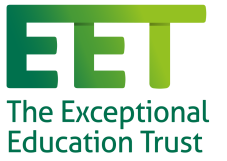 From 1st September 2016 Academy Trust are required under Financial Handbook to publish on their website their register of interests. The register is intended to meet the statutory requirements by setting out the relevant business interests for Members, Directors, Local Governing Body and details of any other educational establishments they govern. The register contains any details between Members, Directors and Local Governing Body of the school staff including spouse, partners and relatives.NameCategoryLocationTerm StartTerm EndPosition ResponsibilityRelevant Business InterestOther Educational EstablishmentRelationship with Member of Academy StaffDr Stephen PierpointMemberEETSep-16Chair of BoardDirector not profit organisation in education sector. Exceptional Education for All ltdYesNoChris SheenMemberEETSep-16Vice Chair of BoardDirector not profit organisation in education sector. Exceptional Education for All ltd.Owner Early Years nurseriesYesNoDr Andrew StoneMemberEETFeb-17MemberNoYesNoJoanna TannerMemberEETSep-16MemberOwner marketing communications companyYesNoJuan HernandezCEOEETSep-16Chief ExecutiveDirector not profit organisation in education sector. Exceptional Education for All ltdYesNoRobert PettigrewDirectorEETApr-17DirectorGovernment Policy AdvisorTrustee Citizens AdviceYesNoClaudette ThompsonDirectorEETNov-16Jan-19DirectorDEFRA, Policy ExpertNoNoRobert PittardEETEETSep-16Chief Operating OfficerSecretary not profit organisation in education sector. Exceptional Education for All ltdNoBrotherGwyneth HamandLGBEnfieldSep-17Chair of LGBEmployed Enfield Council, Learning Consultant.NoNoMichelle StanleyLGBNorlingtonSep-16Aug-19Vice Chair of LGBDFE, School Improvement LeadYesNoFarnaz Akhtar NadeemLGBNorlingtonSep-17Aug-20LGBNoYesNoRashda MahmoodLGBNorlingtonSep-16Aug-19LGBNoNoNoRosana DamaniaLGBNorlingtonDec-17Dec-20LGBYesNoNoMario GeorgiadesLGBNorlingtonDec-16Aug-18Staff NoNoNoMax SnyderLGBNorlingtonSep-18Aug-21LGBNoNoNoCharlie UsherLGBNorlingtonSep-18Aug-21LGBNetwork Rail, Asset Manager East LondonNoNo